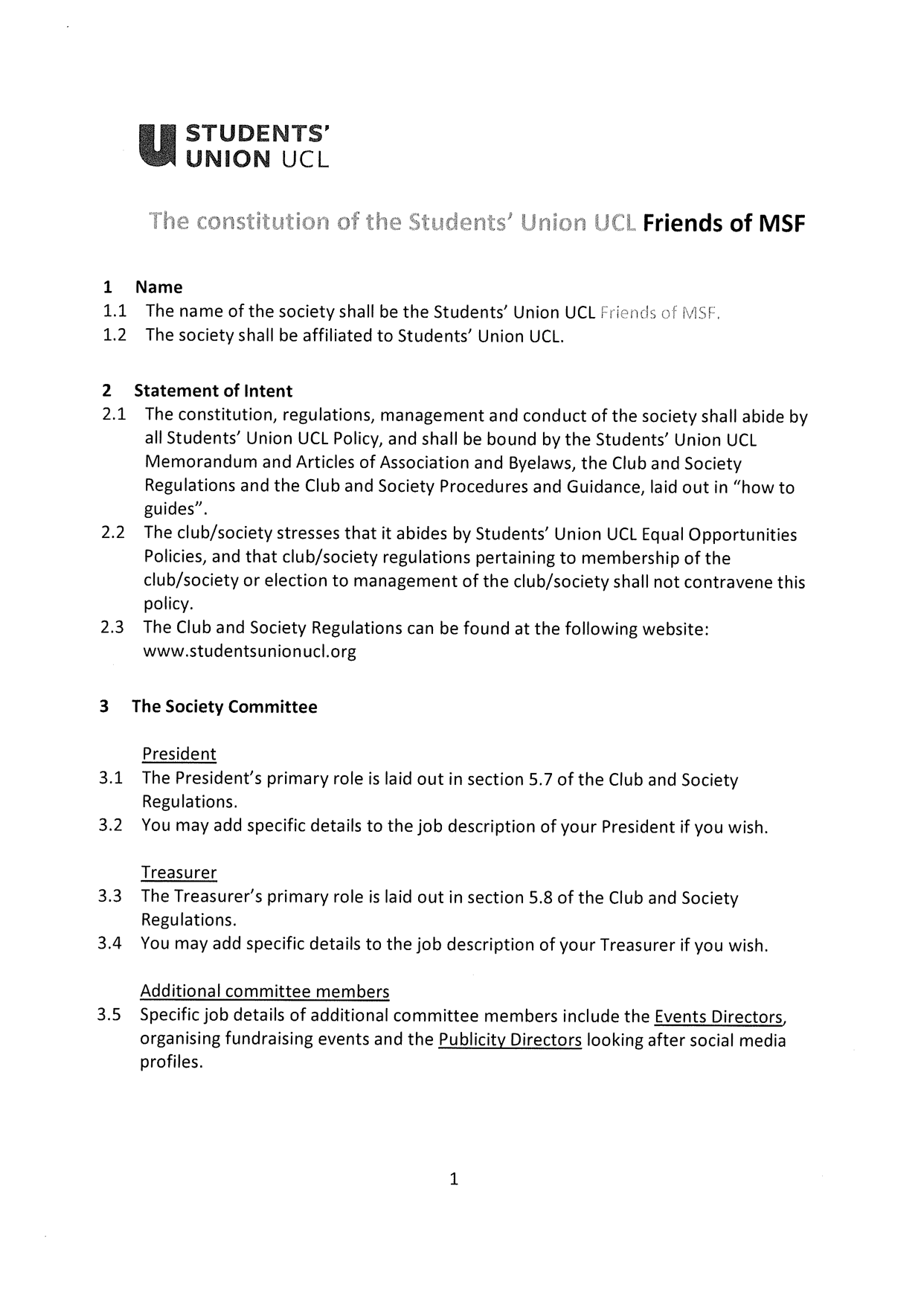 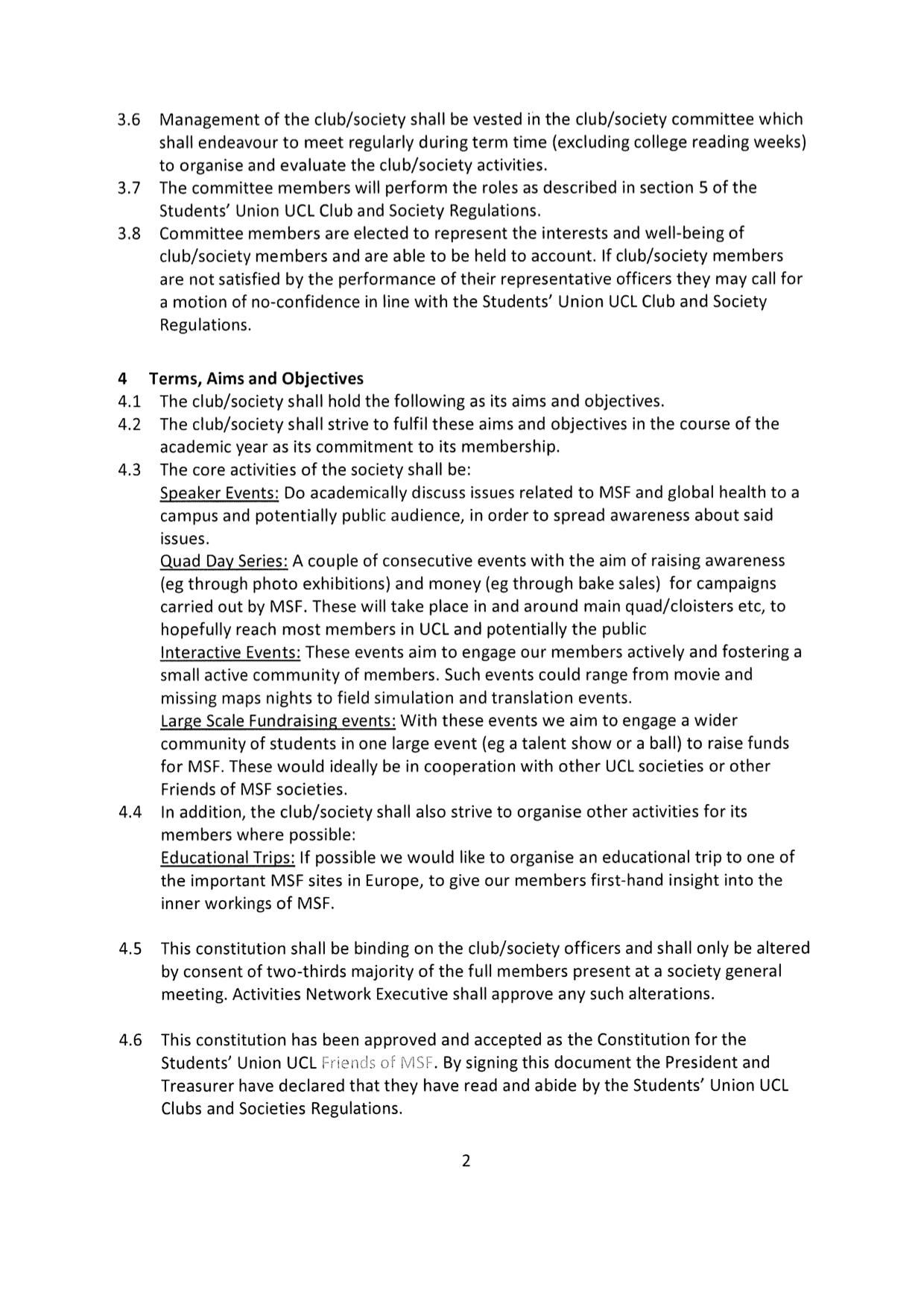 President name: Nicole RobinsonDate: 1st July 2022Treasurer name: Telma Martins ViveirosDate: 1st July 2022